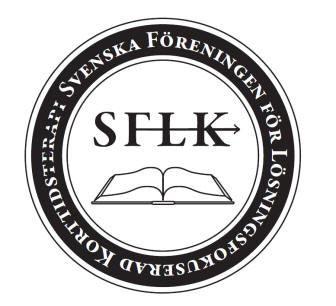 Protokoll SFLK:s årsmöte; 2021-11-20Jonas Wells väljs till mötesordförande, Jessica Schmidt till sekreterare. Joce Korman och Anja Coe till Justerare. Jonas går kort igenom verksamhetsberättelsen som går att läsa på SFLK:s hemsida. Styrelsens verksamhetsberättelse godkännsRevisorn Mathilda Korman berättar om revisionsberättelsen – godkännsJonas läser upp verksamhetsplanen för 2021–2022 – godkännsFrågan om ansvarsfrihet för styrelsen – godkänns4 styrelseledamöter har aviserat om önskat att lämna styrelse, Jonas Wells, Jehona Seferi, Johan Bysell och Hanna Stålarv. Valberedningen meddelar att de inte har några förslag för nya styrelseledamöter då flera tillfrågade tackat nej. Jonas föreslår att vi utlyser nytt kompletterande årsmöte om ca 2 månader för att ge valberedningen mer tid för att hitta nya styrelseledamöter, detta möte sker digitalt. Harry föreslår att vi utlyser frågan om någon har förslag på nya styrelseledamöter på konferensen imorgon. Matilda föreslår att vi då också berättar lite mer om vad styrelsearbetet innebär. Mötet beslutar om att göra detta imorgon samt att vi behöver nya medlemmar till valberedningen. Mötet kommer även överens om att styrelsen gör ett utskick till samtliga medlemmar där frågan också ställs. Avgående styrelseledamöter kan därmed inte avgå innan vi utsätt nya styrelseledamöter.Val av revisor och revisorssuppleant – Mathilda Korman väljs fortsatt till revisor och Val av valberedning om minst två personer – Aviva och Ann fortsätter tills det extrainsatta årsmötet. Även denna fråga ställs imorgon på konferensen. Frågan om budget och medlemsavgift för kommande verksamhetsår. Styrelsens förslag är att den är oförändrad, dvs ingen medlemsavgift. Mötet stödjer styrelsens förslag. Övriga frågor:Revidera stadgar för SFLK. Mötet godkänner stadgarna.Styrelsen föreslår att föreningen bidrag till JSFP med 10 000kr för 2022. Mötet beslutar att vi pausar ett år då föreningen gått minus på konferensen i Stockholm. Frågan lyfts på nästa årsmöte igen. Framtida konferenser, inga nya förslag i nuläget. Frågan bordläggs till det extrainsatta årsmötet.Hemsida: Harry önskar att certifieringen får egen meny på hemsidan för att öka intresset. 